國立東華大學體育與運動科學系更換學位考試委員申請書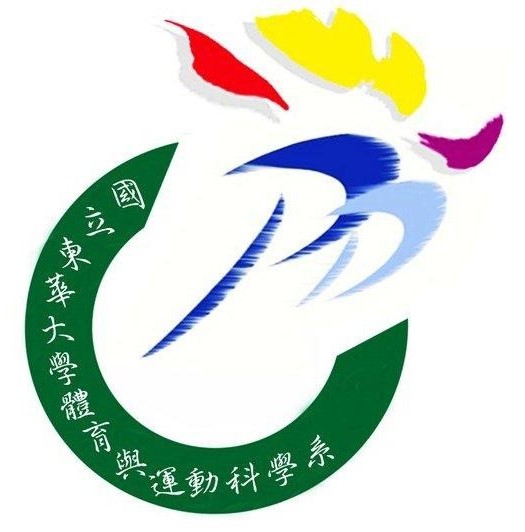 班別班別   □ 碩士班     □ 碩士在職專班   □ 碩士班     □ 碩士在職專班   □ 碩士班     □ 碩士在職專班   □ 碩士班     □ 碩士在職專班   □ 碩士班     □ 碩士在職專班   □ 碩士班     □ 碩士在職專班姓名姓名申請日期申請日期   年     月     日   年     月     日學號學號連絡電話連絡電話原口試委員名單原口試委員名單原口試委員名單原口試委員名單原口試委員名單原口試委員名單原口試委員名單原口試委員名單姓名校內/校外校內/校外服務單位服務單位職稱最高學歷異動原因□校內□校外□校內□校外□校內□校外□校內□校外□校內□校外□校內□校外異動後口試委員異動後口試委員異動後口試委員異動後口試委員異動後口試委員異動後口試委員異動後口試委員異動後口試委員姓名校內/校外校內/校外服務單位服務單位職稱最高學歷異動原因□校內□校外□校內□校外□校內□校外□校內□校外□校內□校外□校內□校外指導教授指導教授指導教授指導教授指導教授系主任系主任系主任(簽章)(簽章)(簽章)(簽章)(簽章)(簽章)(簽章)(簽章)